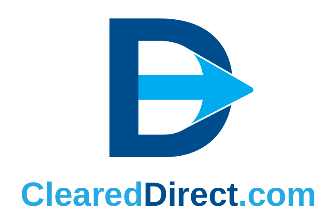 Position: Terminal Operations Specialist (TOS)Status : Non-ExemptDivision : Terminal ServicesReports To: Duty ManagerShift Times:  Varies Compensation Base Range:  $14.50- $16.50 HourlyPosition Summary:The TOS is responsible for ensuring the safety, security, and operational efficiency throughout the terminal location to include both airside and landside operations. The TOS is responsible for ensuring all passengers are safe, following operational procedures while providing an exceptional customer experience.  Responsibilities and Duties: Thorough inspection of terminal/AOA to ensure safe operating standards.Provides exceptional customer service to passengers inquiring about general flight inquires, guidelines, and directionsScreening goods and equipment that are entering the sterile environment that bypass the TSA screening checkpointMaintains constant vigilance for fire, sanitary, slip, or trip hazards and responding to them appropriatelyResponding to and investigating all security door alarms and escalating, if necessary, to the appropriate representativesPerforming routine daily inspections of leasehold perimeter fencing, parking lots,roadways, and ramp areasPerforming continuous security sweeps of the terminal’s facilities to ensure noprohibited items or suspicious devices are presentMonitoring vehicle traffic on the terminal frontage and preventing any vehicle frombeing unattended or standing for a long period of time without actively loading andunloading of passengersMaintaining passenger control when portals to the sterile area are open, ensuring noone accidentally or intentionally breaches into the sterile environmentContinuously monitoring ramp activities to ensure compliance with airport rules andregulations regarding safety and securityInspect parking lots to ensure all vehicles are secure, terminal infrastructure is undamaged, and the area is cleanAid passengers in the short-term parking lotOther duties as assignedMinimum Qualifications and SkillsHigh school diploma or GED equivalentBe a U.S. citizen or show proof of right to work in the U.S.Prefer airline or general security background experience but not required Ability to lift up to 50 lbs.Valid Driver’s License (escort contractors or vendors)Must be able to pass a criminal background check and obtain and maintain federally mandated security clearances required to work at an airportAbility to work in tough conditions, such as hot and cold weather and time sensitive goalsCompetencies:Strong oral and written communicationSituational awarenessInterpersonal awarenessCustomer orientationThoroughnessAttention to detailDecisivenessStress managementPhysical Demands:Lift in between 20 to 50 pounds,Stand for prolonged periods, up to four hours at a timeWorking Conditions:Team member is subject to environmental conditions such as weather and temperature changes and moderate noiseMust be comfortable being around large groups of people for prolonged periods of time